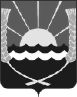 РОССИЙСКАЯ ФЕДЕРАЦИЯРОСТОВСКАЯ ОБЛАСТЬАЗОВСКИЙ РАЙОНМУНИЦИПАЛЬНОЕ ОБРАЗОВАНИЕ«КРАСНОСАДОВСКОЕ СЕЛЬСКОЕ ПОСЕЛЕНИЕ»СОБРАНИЕ ДЕПУТАТОВКРАСНОСАДОВСКОГО СЕЛЬСКОГО ПОСЕЛЕНИЯПЯТОГО  СОЗЫВАРЕШЕНИЕ № 01«08»  октября   2021  г.                                                                     п. Красный Сад                                            Об избрании Председателя Собрания депутатов Красносадовского  сельского поселенияВ соответствии с пунктом 3 части 2 статьи 36 Федерального закона 
от 6 октября 2003 года № 131-ФЗ «Об общих принципах организации местного самоуправления в Российской Федерации», статьей 28 Устава  муниципального образования «Красносадовское сельское поселение», статьей 6 Регламента  Собрания депутатов Красносадовского  сельского поселения, Собрание депутатов Красносадовского  сельского поселенияРЕШИЛО:1.	Избрать председателем Собрания депутатов Красносадовского сельского поселения Куцову Анну Владимировну.2. Настоящее решение вступает в силу со дня его принятия и подлежит официальному опубликованию.Председательствующий на заседании Собрания депутатов Красносадовского сельского поселенияТ.А.Титаренко 